Charles Ramsey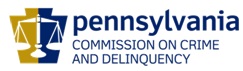 ChairmanDerin Myers Acting Executive DirectorOVS NewsletterAugust 16, 2017In this Issue... Now Accepting Applications For The Fall 2017 NVAA Leadership InstituteWebinar: In Their Own Words: Practical Tools And Techniques For Obtaining Post-Arrest Communications In Cases Of Intimate Partner Violence And Human TraffickingConnect2Justice NCJA’s Member Community: Funding OpportunityVictims Compensation Assistance Program Online TrainingsPDAI Victim Services Training NewsNational Best Practices For Sexual Assault Kits: A Multidisciplinary ApproachNational Security Division Announces Launch Of Enhanced Website To Assist Victims Of Overseas TerrorismFederal Prisons Keeping Mentally Ill In Solitary Confinement For Long Stretches Of Time, New Report SaysPMHC ToolkitOnline Harassment 2017Training Opportunity: Providing Linguistically Accessible & Responsive Sexual Assault ServicesLeave No Victim Behind 2017 Conference Mass Violence ResponsePCAR Training: How To Work With An InterpreterSANE Program Development And Operation Web Training SeriesNAVRA: Upcoming Live CLE TrainingsWomen In Need: Near-Fatal Strangulation TrainingKCIT’s Community Crisis Response: Compassion, Quality, Responsiveness ConferenceScholarships Available For 2017 National Victim Service ConferencesUpcoming Events WebEx Online Trainings Available
Compensation Related: Basic, Advanced-Counseling, Transportation Expenses, Restitution and much more!Credits towards VOCA/RASA/VOJO training requirements are available for all sessions (unless indicated otherwise in the session description).  To receive training credits:  1) you must be logged into the session and 2) the WebEx application must be on your computer for the entire duration of the session.  As the OVS recognizes that emergencies may arise and you may not be able to attend the entire session, there is no prohibition against attending part of a session (although training credits will not be given in that instance).Training/Networking OpportunitiesAdditional RASA/VOJO/VOCA Approved TrainingReturn to top Now Accepting Applications For The Fall 2017 NVAA Leadership InstituteGreetings from OVC TTAC! We are happy to announce that we are now accepting applications for the Fall 2017 NVAA Leadership Institute, which will be held online from August 28 to November 10, 2017. This comprehensive training covers essential skills you need to guide, motivate, and support your staff to achieve your organization's mission and vision.Here's how to get started:No costs to attend. The Leadership Institute is a free training.Instructors are nationally recognized leaders in the leadership and victim services fields.CEUs are awarded when you complete all requirements.10 online sessions held over 10 weeks, plus a Welcome and Introduction to Leadership week.Interact with other victim service providers.Become an effective leader.Learn the basics of effective leadership within organizations.Use tools to develop your leadership skills.Create your own leadership mission.Find out about specific dates and times for the webinars, as well as the learning objectives for each week.Please click here to apply. Return to top Webinar: In Their Own Words: Practical Tools And Techniques For Obtaining Post-Arrest Communications In Cases Of Intimate Partner Violence And Human TraffickingWednesday, August 30th1:00 PM ET (90 minutes)In this webinar, two expert investigators will explain various types of communications that can be obtained during a law enforcement investigation, and describe how they can be used in court, using real-world examples. Discussion will include communications from suspects in jail or prison, as well as social media posts. The presenters will also explore the implications for human trafficking investigations, since many of these cases start out as IPV, as well as elder abuse. Technical tools and tips will be provided for obtaining and preserving various forms of communications (e.g., recorded jail communications, cell phones, computers).Please click here to register. Return to top Connect2Justice NCJA’s Member Community: Funding OpportunityNCJA Members: Be sure to check out Connect2Grants for the latest funding opportunities! New grant solicitations have been added for the following topics:

- Behavioral Health
- Children and Families;
- Corrections;
- Data (access, management and sharing);
- Domestic, Dating and Partner Violence;
- General Health and Social Services;
- Recidivism;
- Substance Use Disorders and Drug-Related Crime;
- Tribal Populations;
- Veterans; and
- Violence Prevention.

To browse all funding opportunities, log in to the Connect2Justice website and click the Connect2Grants tab in the main navigation menu. Funding announcements in the library are organized by topic, with most recent deadlines listed first.Return to topVictims Compensation Assistance Program Online Trainings  The following trainings will be held on August 24, 2017.  Motor Vehicle-Related Crime Expenses Clinic - 9:30 a.m. – 10:30 a.m. Click here to register. Relocation Expenses Clinic - 11:00 a.m. – 12:00 p.m. Click here to register.The following trainings will be held on August 30, 2017.  Stolen Benefit Cash Expenses Clinic - 9:30 a.m. – 10:30 a.m. Click here to register. Funeral & Burial Expenses Clinic - 11:00 a.m. – 12:00 p.m. Click here to register. The following trainings will be held on September 12, 2017.  Restitution Basics - 10:00 a.m. – 11:00 a.m. Click here to register. Loss of Support Clinic - 11:30 a.m. – 12:30 p.m. Click here to register.Transportation Expenses Clinic - 1:00 p.m. – 2:00 p.m. Click here to register. The following trainings will be held on September 21, 2017.  Basic Compensation - 10:00 a.m. – 12:00 p.m. Click here to register. Counseling Expenses Clinic - 1:00 p.m. – 2:00 p.m. Click here to register. DAVE Webex trainings 9/27/17 at 1:00 p.m.  Click here to register. All trainings count towards 1 hour of the required RASA/VOCA/VOJO training hours, except Basic Compensation which counts towards 2 and DAVE training which counts towards 2.15.Return to topPDAI Victim Services Training NewsSocial Media’s Impact on Youth Under 17September 12, 2017Giant Community Center2300 Linglestown RoadHarrisburg, PA   Registration will begin at 8:30 am. The course will begin at 9:00 am and end at 4:30 pm. Technology has become an integral part of Americans’ daily lives. As we have become increasingly more reliant and absorbed in technology, it is no surprise that today’s children have also become avid users. Laptops are being developed for children as young as 5. Smart phones are now in the hands of children as young as 10. The Kaiser Family Foundation found in their 2010 Survey on media use among 8-18-year old’s that this group spends an average of 10 hours and forty-five minutes per day exposed to media. To fully understand pros and cons of media and the effect on youth development we must understand how youth are using media and the possible harmful impact of social media on children. Finally, as victim advocates we must know how to respond and provide appropriate resources to youth who have been harmed by social media as well as the possible criminal justice implications.All registrations must reach Donna no later than September 8, 2017.  The cost of registration is $25.00. Please make the check payable to PDAI and mail to: Donna R. Hull806 West Market Street
West Chester, PA  19382
(Phone) 484-947-4837 
(Fax) 888-486-5134
(Email) donna@dhullconsulting.com You can register for this training online at http://www.pdaa.org.October Foundational AcademyOctober 18-20, 2017
The Hyatt Place219 West Beaver AvenueState College, Pennsylvania 16801

Attendance at the 2017 Foundational Academy will help new victim service professionals identify and understand their roles and job responsibilities as outlined by PCCD’s Consolidated Victim Service Program Standards. This training has reached its maximum capacity of 60. A waiting list has been started. To be included on the waiting list, please email Donna Hull at donna@dhullconsulting.com. Return to topNational Best Practices For Sexual Assault Kits: A Multidisciplinary ApproachThe Department of Justice’s National Institute of Justice (NIJ) released a report on National Best Practices for Sexual Assault Kits: A Multidisciplinary Approach. In 2013, the Sexual Assault Forensic Evidence Report Act (SAFER Act) was passed into law amending the DNA Analysis Backlog Elimination Act of 2000 to provide funds for grants to be administered to laboratories to address the critical need of eliminating the backlog of sexual assault kits, the law requires an establishment of protocols and practices. In consultation with Federal, State and local law enforcement agencies, and government laboratories, the Department was required to develop and publish a description of protocols and practices to ensure accurate, timely, and effective collection and processing of DNA evidence, including practices specific to sexual assault cases. To that end, NIJ created the SAFER Working Group, which convened to develop protocols and practices to positively improve sexual assault responses and the experiences of victims. This report, requested by congress, provides 35 of those recommended practices and protocols. For more information on the 35 recommendations and the report, please click here. Return to topNational Security Division Announces Launch Of Enhanced Website To Assist Victims Of Overseas TerrorismThe Justice Department’s Office of Justice for Victims of Overseas Terrorism (DOJ/OVT), which helps U.S. citizen victims and their families harmed in terrorist attacks abroad, launched its enhanced website today. The enhanced website makes it easier than ever for victims and their families to access DOJ/OVT’s resources. “The Office of Justice for Victims of Overseas Terrorism serves as an advocate for our citizens impacted by overseas terrorism as they navigate foreign criminal justice systems in pursuit of accountability,” said Acting Assistant Attorney General Boente. “OVT’s enhanced website will make it easier to connect Americans with crucial services and information in the aftermath of an overseas terrorist attack. We remain committed to providing these critical resources to American victims of overseas terrorism and their families.” Please click here to read more.Return to topFederal Prisons Keeping Mentally Ill In Solitary Confinement For Long Stretches Of Time, New Report SaysFederal prisoners, including those with mental illness, are being kept in solitary confinement for long periods of time in violation of federal policy, according to a new report. Although the Bureau of Prisons states that it does not practice solitary confinement, the Justice Department inspector general found inmates, including mentally ill prisoners, housed in single-cell confinement for extended periods and “with limited human contact,” the 96-page report said. The Bureau of Prisons, part of the Justice Department, does not put a limit on the maximum amount of time that inmates can spend in what is known as “restrictive housing.” Inmates, including those with mental illness, may spend years and even decades in these types of cells. Please click here to read more. Return to topPMHC ToolkitThe Police-Mental Health Collaboration Toolkit provides resources for law enforcement agencies to partner with mental health providers to effectively respond to calls for service, improve outcomes for people with mental illness, and advance the safety of all. Please click here to learn more. Return to topOnline Harassment 2017A new, nationally representative Pew Research Center survey of 4,248 U.S. adults finds that 41% of Americans have been personally subjected to harassing behavior online, and an even larger share (66%) has witnessed these behaviors directed at others. In some cases, these experiences are limited to behaviors that can be ignored or shrugged off as a nuisance of online life, such as offensive name-calling or efforts to embarrass someone. But nearly one-in-five Americans (18%) have been subjected to particularly severe forms of harassment online, such as physical threats, harassment over a sustained period, sexual harassment or stalking. Please click here to read more.Return to topTraining Opportunity: Providing Linguistically Accessible & Responsive Sexual Assault ServicesPlanning Language Access from a Trauma-Informed FrameworkAugust 22, 9AM-4PM & August 23, 9AM-3PM The Penn Stater Hotel & Conference Center 215 Innovation BlvdState College, PA 16803Hotel registration deadline: July 19, 2017This training is intended for direct service supervisors, executive directors, and leadership who are tasked with planning and implementing language access in their agencies, or those who support staff and volunteers in providing sexual assault direct services. However, any victim service agency staff person or allied professional interested in this topic is welcome to attend. In this two-day intensive training presented by Casa de Esperanza and the National Latin@ Network is adapted from the National Latin@ Network’s Language Access Toolkit, participants will build on their understanding of language accessibility needs from a culturally- responsive and trauma-informed perspective, learn methods to create access in communities with limited resources, and learn out to develop language access plans that are responsive to their communities.To learn more or to register for this training, please click here. For questions about the training, please contact Kayla Houser, Outreach Coordinator, at knhouser@pcar.org, or 717-728-9740 x 117.For questions about registration, please contact Erin Levine, Database & Registration Coordinator, at elevine@pcar.org, or 717-728-9740 x 106.Pending approval for 11 PCCD training hours. Return to topLeave No Victim Behind 2017 Conference Mass Violence ResponseThe California Victim Compensation Board and the University of Oregon Police Department are hosting a conference on September 12–14, in Eugene, Oregon, that will focus on responding to incidents of mass violence, with an emphasis on developing effective collaborations between law enforcement and victim services to reach all victims, including those who are often underserved.Conference speakers include responders to the Boston Marathon bombing and shooting incidents at the Orlando Pulse nightclub, the AME church in Charleston, Sandy Hook Elementary School, the Sikh temple in Wisconsin, U.C. Santa Barbara, Umpqua Community College, and Virginia Tech. They will discuss how they responded, effective practices, lessons learned, and how to prepare for future incidents. In addition, members of the FBI will facilitate a tabletop exercise, and staff from the Office for Victims of Crime (OVC) at the U.S. Department of Justice will introduce their Mass Violence and Vicarious Trauma Toolkits. One of the keynote speakers will be Brandon Wolf, a survivor of the Pulse Nightclub shooting in Orlando, who lost two of his best friends during the attack. 

Click here to learn more about the conference and review the full agenda. (Please click “All other users, click here to go to the live website”)  

For additional information, please contact Anita Ahuja at the California Victim Compensation Board at anita.ahuja@victims.ca.gov.Return to topPCAR Training: How To Work With An InterpreterHow to Work with Interpreters trains services providers, administrators, and front-line staff to work effectively with an interpreter. This workshop also includes a brief introduction to language access laws. This training is ideal for advocates and allied professionals who work with interpreters, or who want to learn more about how to work with interpreters, to help serve their clients and constituents.  September 14th, 2017
9:00am – 4:00pm
Radisson Hotel Harrisburg
1150 Camp Hill BypassCamp Hill, PA 17011For more information or to register for this training, please click here. Return to top SANE Program Development And Operation Web Training SeriesAre you interested in or about to start a new SANE program? Have you considered expanding an existing one? Are you wondering how to implement a SANE program in a rural community? OVC, through the OVC Training and Technical Assistance Center, and in collaboration with IAFN, will deliver three unique web trainings as part of the SANE Program Development and Operation Web Training Series. Each session will cover unique topics and provide information on how to use the SANE Guide to build a new SANE program, enhance an existing program, or expand your program. Registration is now open!Session #2: How To Expand an Existing SANE ProgramSeptember 18, 2017, 2:00–3:30 p.m. (ET)Learn about the challenges, opportunities, and benefits of expanding SANE programs to include forensic nursing care for additional patient populations, and how to expand your program. Please click here to register.Session #3: Developing a SANE Program in Rural Communities September 29, 2017, 2:00–3:30 p.m. (ET) Learn about the challenges, opportunities, lessons learned, and available resources related to developing a SANE program in rural communities.Please click here to register.Return to top NAVRA: Upcoming Live CLE TrainingsNAVRA offers affordable continuing legal education (CLE) trainings on various topics of interest to practitioners working with crime victims. ​ All live online trainings are open to the public.What Happens When Criminal Defendants Fail to Pay Restitution?Date:  Wednesday, September 20, 2017
Time:  12:00 p.m. - 1:05 p.m. (Pacific) 
Duration:  65 minutes (1.0 credit) 
Cost:  $26.80 for Enhanced NAVRA members, $40 for Free NAVRA members/public.  For group viewing rate with no CLE credit, visit registration ticket for more information.To register or learn more, please click here. Ethical Considerations for Safeguarding Victim Privacy in a Digital WorldDate:  Friday, November 17, 2017
Time:  11:30 a.m. - 1:05 p.m. (Pacific) 
Duration:  95 minutes (1.5 credits) 
Cost:  $36.85 for Enhanced NAVRA members, $55 for Free NAVRA members/public.  For group viewing rate with no CLE credit, visit registration ticket for more information.
Registration Not Yet OpenReturn to top Women In Need: Near-Fatal Strangulation TrainingOctober 2, 20178:30am – 4:30pmSt Paul’s United Methodist Church750 Norland AvenueChambersburg, PA 17233Topics include:Primary/Predominant Aggressor – Inducing Dual ArrestsEffective Handling of Near-Fatal Strangulation CasesWorking Collaboratively in Domestic Violence CasesImpacts of Childhood Trauma on Victimization and PerpetrationFor more information or to register, please click here. Return to top KCIT’s Community Crisis Response: Compassion, Quality, Responsiveness ConferenceThe Keystone Crisis Intervention Team (KCIT) invites you to save the date for KCIT’s Community Crisis Response: Compassion, Quality, Responsiveness Conference on May 2-4, 2018 in State College.  We look forward in collaborating with you!Are you interested in presenting at the conference? We are looking for proposals! Please click here to apply. Deadline for submission is October 6, 2017Return to top Scholarships Available For 2017 National Victim Service ConferencesThe Pennsylvania District Attorneys Institute (PDAI) is pleased to announce the availability of funding for scholarships to attend eligible national victim service conferences.  This funding is made available through a grant awarded to PDAI by the Pennsylvania Commission on Crime and Delinquency (PCCD) for the purpose of subsidizing the costs associated with attending these training conferences.  These costs may include registration fees, per diem (for food), and reasonable transportation and lodging expenses.  The scholarships are only available to victim service professionals to attend any national conference focused on victim service training.  To qualify, the applicant’s entire job focus must be on providing support, information, and assistance to victims.  Any eligible conference must be completed within the 2017 calendar year.  Only one person per agency can receive a scholarship and only after providing a sufficient justification of need.  Recipients are selected based upon the information provided in the application, the number of scholarships previously awarded, and remaining available funding. Please click here for the Scholarship Application. Return to topThe next OVS Newsletter will be published on Wednesday, August 30, 2017.  If you would like any training events, fundraisers, or notable news published in this newsletter, please submit them to Heather Hewitt at hhewitt@pa.gov by August 23, 2017.
You have signed up to receive the OVS Newsletter from the Office of Victims' Services.  This newsletter will be sent to you on a biweekly basis via email.  If your email address changes or you would like to be removed from the OVS Newsletter distribution list, please contact Heather Hewitt at (717) 265-8730 or via email at hhewitt@pa.gov.Pennsylvania’s Office of Victims’ Services  |  3101 North Front Street  |  Harrisburg, PA  17110  |  (717) 783-0551www.pccd.pa.gov PA Crime Victims Websitewww.pcv.pccd.pa.govTwitter: @PaCrimmCom 